              Конспект  урока  по химии                   в 9 классе по теме:                «Водород».   Технология: компьютерная (новая информационная)              с элементами проблемного обучения.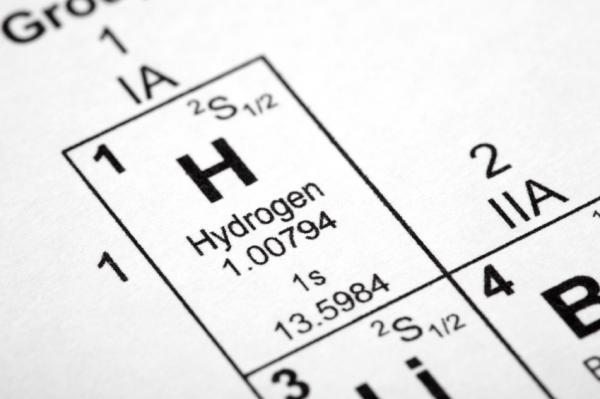                                                                           Разработала:                                                                          учитель   химии 1 категории                                                                         Пановская СОШ                                                                        Митянина К.Б.                                           2013 годТема урока:  «Водород» Цель урока: систематизация и развитие знаний учащихся о водороде как химическом элементе, о его двойственном положении в периодической системе,   о свойствах водорода, способах его получения, роли в природной среде на основе сформированной предметной понятийно-теоретической базы.Задачи:Образовательные: Систематизировать и развить представления о водороде как химическом элементе и простом веществе, способах его получения и собирания; закрепить умения составлять схемы электронного баланса; закрепить понятия “окислитель”, “восстановитель”, “окисление”, “восстановление”.Развивающие: развивать самостоятельность мышления, развивать интеллектуальные умения (анализировать, сравнивать, устанавливать причинно-следственные связи, работать по аналогии, выдвигать предположения).Воспитательные: формировать научное мировоззрение, экологическое мышление, воспитывать культуру общения.Тип урока: комбинированный.Методы: словесный (рассказ, объяснение, с элементами дискуссии, постановка и решение проблемных вопросов); наглядный (презентация); практический (выполнение лабораторных опытов, составление уравнений).План урока:Организационный момент. Проверить готовность учеников к уроку.Проверка знаний:                                  выполнение проверочной работы по характеристики неметаллов                                и по составу воздуха.Изучение нового материала:              1 этап. Мотивация.Отгадай загадку:Вы со мною уже встречались - Я космический скиталец, Элементов прародитель И отважный предводитель. Я любитель кислорода,  Вместе с ним даю я воду.                                                                             (водород)А, значит тема нашего урока «Водород», запишите в тетрадях тему урока.      - Вы уже знаете, что каждому элементу в Периодической системе, отводится одно строго определенное место. Совсем другое дело элемент - водород. Это единственный элемент, для которого химики отводят в периодической системе 2 места – да каких! Его записывают в 2 резко противоположные группы химических элементов. Какие это группы?- в главной подгруппе 1 группы – подгруппе Щелочные металлы- в главной подгруппе 7 группы- подгруппе галогены. ? Возникает вопрос. Почему элемент водород занимает сразу 2 клеточки в ПС, почему он расположен именно в 1а и 7а группах.Давайте вспомним строение атома водорода. Каков заряд атома водорода?Сколько электронов вращается вокруг ядра атома водорода?До завершения слоя водород может ? …..-1е или  +1е и то и другое ему выгодно, а, значит , он может проявлять как (?) восстановительные свойства (-е), так и окислительные свойства.Перечислите элементы, входящие в 1 а группу?Как называются эти элементы?Сколько у них внешних электронов? Что они с ним делают? При этом электронов становится меньше, и атом превращаются в положительно заряженную частицу, т.е.щелочные металлы являются восстановителями. Это свойство щелочные металлы проявляют, например, в реакциях с неметаллами, Водород тоже может отдавать 1е, переходя в катион с зарядом +1.Металлы по агрегатному состоянию какие?  Оказывается при определенных условиях можно получить твердый водород, который будет обладать металлическим блеском.Сделайте вывод,  почему водород стоит в 1а группе1 внешний электронЛегко отдает свой внешний е, проявляя восстановительные свойства и с.о. +1Взаимодействует с неметалламиСуществует в твердом состоянии, имеет металлический блеск.Перечислите элементы, входящие в 7 а группу, эти элементы называются галогенами, сколько у них внешних е, сколько им не хватает  до завершения слоя, поэтому они, что делают (принимают 1 недостающий им е), также как и водород, проявляя окислительные свойства и с.о. -1.  По агрегатному состоянию хлор ? (газ), а водород? Молекула хлора состоит из скольких атомов (2), а водорода? Галогены легко взаимодействуют  с металлами, водород также вступает в реакцию с металлами, образую гидриды металлов.Сделайте вывод,  почему водород стоит в 7а группеДо завершения слоя не хватает 1 еЛегко принимает 1 е, проявляя окислительные свойства и с.о. -1Взаимодействует с металламиГаз, молекула, которого состоит из 2 атомов.Химические свойства водорода :Восстановительные (Н0- 1е → Н+)А) С неметаллами ( например, S, галогенами, О2 ) Н2 + S → Н2S Б) с оксидами металлов и неметаллов (легко отнимает кислород)                                   Н2 + СuO → Н2O + CuОкислительные (Н0 + 1е → Н-)     А) С металлами      Са + Н2 → СаН2Распространение в природе. Много ли в природе водорода? Смотря где. В космосе водород – главный элемент. На его долю приходится около половины массы Солнца и большинства других звезд. Он содержится в газовых туманностях, в межзвездном газе, входит в состав звезд.  Например, ближайшая к нам звезда Галактики, которую мы знаем под именем «Солнце», на 70 % своей массы состоит из водорода. Водород широко распространен в природе, его содержание в земной коре (литосфера и гидросфера) составляет по массе 1%. Водород входит в состав самого распространенного вещества на Земле - воды (11,19% водорода по массе), в состав соединений, слагающих  нефть, природные газы, глины, а также организмы животных и растений (то есть в состав белков, нуклеиновых кислот, жиров, углеводов и других).В свободном состоянии  водород встречается крайне редко, в небольших количествах он содержится в вулканических и других природных газах. Ничтожные количества свободного водорода (0,0001% по числу атомов) присутствуют в атмосфере.Открытие водорода.                       Водород был открыт в первой половине XVI века немецким врачом и естествоиспытателем Парацельсом. В трудах химиков XVI–XVIII вв. упоминался «горючий газ» или «воспламеняемый воздух», который в сочетании с обычным давал взрывчатые смеси.                          Первым ученым, описавшим свойства этого газа, был английский ученый Генри Кавендиш. Он определил его плотность и изучил горение на воздухе, однако приверженность теории флогистона  помешала исследователю разобраться в сути происходящих процессов.                        В 1779 г. Антуан Лавуазье получил водород при разложении воды, пропуская ее пары через раскаленную докрасна железную трубку. Лавуазье также доказал, что при взаимодействии «горючего воздуха» с кислородом образуется вода, причем газы реагируют в объемном соотношении 2:1. Это позволило ученому определить состав воды — Н2О. Название элемента – Hydrogenium – Лавуазье и его коллеги образовали от греческих слов «гидро» — вода и «геннио» – рождаю. Русское наименование «водород» предложил химик М. Ф. Соловьев в 1824 году — по аналогии с ломоносовским «кислородом».Охарактеризуйте физические свойства водорода. Водород самый легкий газ. ? Его М =? Водород – газ без цвета, запаха и вкуса, легче воздуха, (он в 14,4 раза легче воздуха), не растворимый в воде.               Получение водорода:                     Т.к. водород входит в состав воздуха, то в промышленности его получают из воздуха.                В лаборатории действием металлов (каких? – стоящих в ряду активности до водорода) на растворы кислот (соляной или серной).На основании его физических свойств,  сделайте вывод, как можно собирать водород. (Его можно собирать вытеснением воды или воздуха – при этом пробирку надо держать вверх дном)Распознавание  водорода                             Но как доказать, что полученный газ водород?  Для этого в  пробирку с с водородом подносят горящую лучинку – раздается хлопок. С кислородом воздуха водород образует взрывчатую смесь –— гремучий газ. Поэтому при работе с ним необходимо соблюдать особую осторожность. Чистый водород сгорает почти бесшумно, а в смеси с воздухом издает характерный громкий хлопок. Взрыв гремучего газа в пробирке не представляет опасности для экспериментатора, однако при использовании плоскодонной колбы или посуды из толстого стекла можно серьезно пострадать.                             Вот какая история произошла с французским химиком, директором Парижского музея науки Пилатром де Розьером (1756–1785). Как-то он решил проверить, что будет, если вдохнуть водород; до него никто такого эксперимента не проводил. Не заметив никакого эффекта, ученый решил убедиться, проник ли водород в легкие. Он еще раз глубоко вдохнул этот газ, а затем выдохнул его на огонь свечи, ожидая увидеть вспышку пламени. Однако водород в легких экспериментатора смешался с воздухом, и произошел сильный взрыв. «Я думал, что у меня вылетели все зубы вместе с корнями», — так Розье характеризовал испытанные ощущения. Впрочем, он остался очень доволен опытом, который чуть не стоил ему жизни.Применение водорода                       В настоящее время водород получают в огромных количествах. Очень большую часть его используют при синтезе аммиака, гидрогенизации жиров (превращения жидких жиров в твердые). Кроме того, водород применяют для синтеза соляной кислоты, метилового спирта, синильной кислоты.  Высокая температура (до 2600 °С), получающаяся при горении водорода в кислороде, используется для плавления тугоплавких металлов, кварца и т. п., а также при изготовлении ламп накаливания и драгоценных камней. В продажу водород поступает в баллонах под давлением свыше 150 атм. Они окрашены в тёмно-зелёный цвет и снабжаются красной надписью "Водород".                       В металлургии водород используют как восстановитель оксидов или хлоридов для получения металлов и неметаллов (германия, кремния, галлия, циркония, гафния, молибдена, вольфрама и др.).          Жидкий водород является одним из наиболее эффективных реактивных топлив. Ежегодное мировое потребление водорода превышает 1 млн. т.               Если шар объемом 22,4 м³ наполнить водородом, то в воздухе он может поднять груз массой 27 кг. Это свойство водорода было использовано в первой половине ХХ века для строительства летательных аппаратов большой грузоподъемностью – дирижаблей, которые наполняли водородом. Однако водород– взрывоопасный газ, и в 1930 – е гг. с дирижаблями произошло несколько крупных аварий. После этого строительство дирижаблей во всем мире на многие годы прекратилось. 4.  Задание на дом: 1. стр   98-103          задача № 3,4 стр 1032. Написать  уравнения реакций водорода с а) металлами б) неметаллами*3)  Разобрать данные уравнения реакции с точки зрения окисления и восстановления.Определить окислителем или восстановителем является водород в данных реакциях.Закрепление                                 Составление  синквейнаВодородГазообразный, бесцветныйОкисляется , восстанавливается, не растворяется в водеВодород главный элемент КосмосаЭлемент неметалл.Вариант 1Сколько неметаллов всего находится в периодической системе?Какой неметалл находится в 4 периоде 7 группе? Чем по отношению друг к другу являются алмаз и графит?Какого газа больше всего в воздухе и сколько в процентах?Вариант 2Где располагаются неметаллы в П.С.Найдите неметалл, имеющий относительную атомную массу 31.Чем по отношению друг к другу являются кислород и озон?Сколько в воздухе содержится кислорода?Вариант 3Сколько неметаллов находится во 2 периоде, перечислите их?Какой неметалл находится в 4 периоде 6 группе?В каких агрегатных состояниях могут находится неметаллы?У какого неметаллла самая низкая температура плавления?Вариант 4Сколько неметаллов находится в 3 группе, перечислите их? Какой неметалл находится в 4 периоде 5 группе?Приведите пример твердых неметаллов.Назовите самый твердый неметалл.Вариант 5Сколько неметаллов находится во 3 периоде, перечислите их?Какой неметалл находится в 3 периоде 6 группе?Чем по отношению друг к другу являются белый фосфор и красный?Как называются элементы 8 А группы?Вариант 6 Сколько неметаллов находится в 7 группе, перечислите их?Какой неметалл находится в 2 периоде 3 группе?Приведите пример газообразных неметаллов.Что может входить в случайный состав воздуха?Вариант  7Сколько неметаллов находится в 4 группе, перечислите их?Какой неметалл находится в 6 периоде 7 группе?Приведите пример жидкого неметалла.Каков постоянный состав воздуха?Вариант 8Сколько неметаллов находится в 6 группе, перечислите их?Какой неметалл находится в 3 периоде 4 группе?Чем по отношению друг к другу являются белый фосфор и красный?У какого неметалла самая высокая температура плавления?Вариант  9Сколько неметаллов находится в 5 группе, перечислите их?Найдите неметалл, имеющий относительную атомную массу 33.Чем по отношению друг к другу являются кислород и озон?Сколько % азота в воздухе?Вариант 10*1. Что такое явление аллотропии?2. Сколько электронов имеют неметаллы на внешнем слое.3. Какими свойствами обладают неметаллы в реакциях с металлами?4 Какую кристаллическую решетку имеют алмаз и графит?Вариант 11*1.Назовите причины  аллотропии?2.Назовите неметалл, имеющий на внешнем слое 3 электрона.3.Какая связь и кристаллическая решетка характерна для неметаллов?4. Какие вещества входят в случайные составные части воздуха?Вариант 12*1.Назовите аллотропное видоизменение кислорода, какова его роль?2.Назовите неметаллы, имеющие на внешнем слое 8 электронов, как они называются? Почему?3. Какую кристаллическую решетку имеют неметаллы газы и жидкости?4. Какие вещества входят в переменные  составные части воздуха?